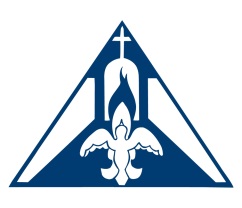 ENERGYENERGYENERGYPerformance ExpectationUse evidence to construct an explanation relating the speed of an object to the energy of that object.Use evidence to construct an explanation relating the speed of an object to the energy of that object.Clarification StatementRelating the speed of an object to the energy of the object does not require calculation of the object’s speed.Relating the speed of an object to the energy of the object does not require calculation of the object’s speed.Science & Engineering PracticesDisciplinary Core IdeasCrosscutting ConceptsAsking questions and defining problemsDeveloping and using modelsPlanning and carrying out InvestigationsAnalyzing and interpreting dataUsing mathematics and computational thinking6. Constructing explanations and designing solutions: Constructing explanations (science) and designing solutions (engineering) in 3–5 builds on K–2 experiences and progresses to the use of evidence in constructing explanations that specify variables that describe and predict phenomena and in designing multiple solutions to design problemsUse evidence (e.g., measurements, observations, patterns) to construct or support an explanation or design a solution to a problem.Engaging in argument from evidenceObtaining, evaluating, and communicating informationDEFINITIONS OF ENERGYThe faster a given object is moving, the more energy it possesses. (3-5.PS3A.a)ENERGY AND MATTEREnergy can be transferred in various ways and between objects.ENERGYENERGYENERGYPerformance ExpectationMake observations to provide evidence that energy can be transferred from place to place by sound, light, heat, and electric currents.Make observations to provide evidence that energy can be transferred from place to place by sound, light, heat, and electric currents.Clarification StatementWhen energy is transferred it may change forms such as when light from the sun warms a window pane.When energy is transferred it may change forms such as when light from the sun warms a window pane.Science & Engineering PracticesDisciplinary Core IdeasCrosscutting ConceptsAsking questions and defining problemsDeveloping and using models3. Planning and carrying out Investigations: Planning and carrying out investigations to answer questions (science) or test solutions (engineering) to problems in 3–5 builds on K–2 experiences and progresses toinclude investigations that control variables and provide evidence to support explanations or design solutions.Make observations and/or measurements to produce data to serve as the basis for evidence for anexplanation of a phenomenon or test a design solution.Analyzing and interpreting dataUsing mathematics and computational thinkingConstructing explanations and designing solutionsEngaging in argument from evidenceObtaining, evaluating, and communicating informationDEFINITIONS OF ENERGYEnergy can be moved from place to place by moving objects or through sound, light, or electric currents. (3-5.PS3A.b)CONSERVATION OF ENERGY AND ENERGY TRANSFEREnergy is present whenever there are moving objects, sound, light, or heat. When objects collide, energy can be transferred from one object to another, thereby changing their motion. In such collisions, some energy is typically also transferred to the surrounding air; as a result, the air gets heated and sound is produced. (3-5.PS3B.a)Light also transfers energy from place to place. (3-5.PS3B.b)Energy can also be transferred from place to place by electric currents, which can then be used locally to produce motion, sound, heat, or light. The currents may have been produced to begin with by transforming the energy of motion into electrical energy. (3-5.PS3B.c)ENERGY AND MATTEREnergy can be transferred in various ways and between objects.ENERGYENERGYENERGYPerformance ExpectationAsk questions and predict outcomes about the changes in energy that occur when objects collide.Ask questions and predict outcomes about the changes in energy that occur when objects collide.Clarification StatementEmphasis is on the change in the energy due to the change in speed, not on the forces, as objects interact. Quantitative measurements of energy are not included.Emphasis is on the change in the energy due to the change in speed, not on the forces, as objects interact. Quantitative measurements of energy are not included.Science & Engineering PracticesDisciplinary Core IdeasCrosscutting Concepts1. Asking questions and defining problems: Asking questions (science) and defining problems (engineering) in 3–5 builds on K–2 experiences and progresses to specifying qualitative relationships.Ask questions that can be investigated and predict reasonable outcomes based on patterns such as cause and effect relationships.Developing and using modelsPlanning and carrying out InvestigationsAnalyzing and interpreting dataUsing mathematics and computational thinkingConstructing explanations and designing solutionsEngaging in argument from evidenceObtaining, evaluating, and communicating informationDEFINITIONS OF ENERGYEnergy can be moved from place to place by moving objects or through sound, light, or electric currents. (3-5.PS3A.b)CONSERVATION OF ENERGY AND ENERGY TRANSFEREnergy is present whenever there are moving objects, sound, light, or heat. When objects collide, energy can be transferred from one object to another, thereby changing their motion. In such collisions, some energy is typically also transferred to the surrounding air; as a result, the air gets heated and sound is produced. (3-5.PS3B.a)RELATIONSHIP BETWEEN ENERGY AND FORCESWhen objects collide, the contact forces transfer energy so as to change the objects’ motions. (3-5.PS3C.a)ENERGY AND MATTEREnergy can be transferred in various ways and between objects.ENERGYENERGYENERGYPerformance ExpectationApply scientific ideas to design, test, and refine a device that converts energy from one form to another.Apply scientific ideas to design, test, and refine a device that converts energy from one form to another.Clarification StatementExamples of devices could include electric circuits that convert electrical energy into motion energy of a vehicle, light, or sound and a passive solar heater that converts light into heat. Example of constraints could include the materials, cost, or time to design the device.Examples of devices could include electric circuits that convert electrical energy into motion energy of a vehicle, light, or sound and a passive solar heater that converts light into heat. Example of constraints could include the materials, cost, or time to design the device.Science & Engineering PracticesDisciplinary Core IdeasCrosscutting ConceptsAsking questions and defining problemsDeveloping and using modelsPlanning and carrying out InvestigationsAnalyzing and interpreting dataUsing mathematics and computational thinking6. Constructing explanations and designing solutions: Constructing explanations (science) and designing solutions (engineering) in 3–5 builds on K–2 experiences and progresses to the use of evidence in constructing explanations that specify variables that describe and predict phenomena and in designing multiple solutions to design problems.Apply scientific ideas to solve design problems.Engaging in argument from evidenceObtaining, evaluating, and communicating informationCONSERVATION OF ENERGY AND ENERGY TRANSFEREnergy can also be transferred from place to place by electric currents, which can then be used locally to produce motion, sound, heat, or light. The currents may have been produced to begin with by transforming the energy of motion into electrical energy. (3-5.PS3B.c)ENERGY IN CHEMICAL PROCESSES AND EVERYDAY LIFEThe expression “produce energy” typically refers to the conversion of stored energy into a desired form for practical use. (3-5.PS3D.a)OPTIMIZING THE DESIGN SOLUTIONDifferent solutions need to be tested in order to determine which of them best solves the problem, given the criteria and the constraints. (3-5.ETS1C.a)ENERGY AND MATTEREnergy can be transferred in various ways and between objects.WAVES AND THEIR APPLICATIONS IN TECHNOLOGIES FOR INFORMATION TRANSFERWAVES AND THEIR APPLICATIONS IN TECHNOLOGIES FOR INFORMATION TRANSFERWAVES AND THEIR APPLICATIONS IN TECHNOLOGIES FOR INFORMATION TRANSFERPerformance ExpectationDevelop a model of waves to describe patterns in terms of amplitude and wavelength and to show that waves can cause objects to move.Develop a model of waves to describe patterns in terms of amplitude and wavelength and to show that waves can cause objects to move.Clarification StatementExamples of models could include diagrams, analogies, or physical models using wire to illustrate wavelength and amplitude of waves. Examples of wave patterns could include the vibrating patterns associated with sound or the vibrating patterns of seismic waves produced by earthquakes. Does not include interference effects, electromagnetic waves, non-periodic waves, or quantitative models of amplitude and wavelength.Examples of models could include diagrams, analogies, or physical models using wire to illustrate wavelength and amplitude of waves. Examples of wave patterns could include the vibrating patterns associated with sound or the vibrating patterns of seismic waves produced by earthquakes. Does not include interference effects, electromagnetic waves, non-periodic waves, or quantitative models of amplitude and wavelength.Science & Engineering PracticesDisciplinary Core IdeasCrosscutting Concepts1. Asking questions and defining problems2. Developing and using models: Modeling in 3–5 builds on K–2 experiences and progresses to building and revising simple models and using models to represent events and design solutions.Develop a model using an analogy, example, or abstract representation to describe a scientific principle or design solution.Planning and carrying out InvestigationsAnalyzing and interpreting dataUsing mathematics and computational thinkingConstructing explanations and designing solutionsEngaging in argument from evidenceObtaining, evaluating, and communicating informationWAVE PROPERTIESWaves, which are regular patterns of motion, can be made in water by disturbing the surface. When waves move across the surface of deep water, the water goes up and down in place; it does not move in the direction of the wave except when the water meets the beach. (3-5.PS4A.a)Waves of the same type can differ in amplitude (height of the wave) and wavelength (spacing between wave peaks). (3-5.PS4A.b)PATTERNSSimilarities and differences in patterns can be used to sort, classify, communicate and analyze simple rates of change for natural phenomena and designed products.WAVES AND THEIR APPLICATIONS IN TECHNOLOGIES FOR INFORMATION TRANSFERWAVES AND THEIR APPLICATIONS IN TECHNOLOGIES FOR INFORMATION TRANSFERWAVES AND THEIR APPLICATIONS IN TECHNOLOGIES FOR INFORMATION TRANSFERPerformance ExpectationDevelop a model to describe that light reflecting from objects and entering the eye allows objects to be seen.Develop a model to describe that light reflecting from objects and entering the eye allows objects to be seen.Clarification StatementDevelop a model to make sense of a phenomenon involving the relationship between light reflection and visibility of objects. In the model, identify the relevant components including light and its source, objects, the path that light follows, and the eye.Develop a model to make sense of a phenomenon involving the relationship between light reflection and visibility of objects. In the model, identify the relevant components including light and its source, objects, the path that light follows, and the eye.Science & Engineering PracticesDisciplinary Core IdeasCrosscutting Concepts1. Asking questions and defining problems2. Developing and using models: Modeling in 3–5 builds on K–2 experiences and progresses to building and revising simple models and using models to represent events and design solutions.Develop and/or use models to describe and/or predict phenomena.Planning and carrying out investigationsAnalyzing and interpreting dataUsing mathematics and computational thinkingConstructing explanations and designing solutionsEngaging in argument from evidenceObtaining, evaluating, and communicating informationELECTROMAGNETIC RADIATIONAn object can be seen when light reflected from its surface enters the eyes. (3-5.PS4B.a)CAUSE AND EFFECTCause and effect relationships are routinely identified, tested, and used to explain change.FROM MOLECULES TO ORGANISMS: STRUCTURE AND PROCESSESFROM MOLECULES TO ORGANISMS: STRUCTURE AND PROCESSESFROM MOLECULES TO ORGANISMS: STRUCTURE AND PROCESSESPerformance ExpectationConstruct an argument that plants and animals have internal and external structures that function to support survival, growth, behavior, and reproduction.Construct an argument that plants and animals have internal and external structures that function to support survival, growth, behavior, and reproduction.Clarification StatementExamples of structures could include thorns, stems, roots, colored petals, heart, stomach, lung, brain, shells, fur or skin.Examples of structures could include thorns, stems, roots, colored petals, heart, stomach, lung, brain, shells, fur or skin.Science & Engineering PracticesDisciplinary Core IdeasCrosscutting ConceptsAsking questions and defining problemsDeveloping and using modelsPlanning and carrying out investigationsAnalyzing and interpreting dataUsing mathematics and computational thinkingConstructing explanations and designing solutions7. Engaging in argument from evidence: Engaging in argument from evidence in 3–5 builds on K–2 experiences and progresses to critiquing the scientific explanations or solutions proposed by peers by citing relevant evidence about the natural and designed world(s).Construct and/or support an argument with evidence, data, and/or a model.8. Obtaining, evaluating, and communicating informationSTRUCTURE AND FUNCTIONPlants and animals have both internal and external structures that serve various functions in growth, survival, behavior, and reproduction. (3-5.LS1A.a)SYSTEMS AND SYSTEM MODELSA system can be described in terms of its components and their interactions.FROM MOLECULES TO ORGANISMS: STRUCTURE AND PROCESSESFROM MOLECULES TO ORGANISMS: STRUCTURE AND PROCESSESFROM MOLECULES TO ORGANISMS: STRUCTURE AND PROCESSESPerformance ExpectationConstruct an explanation to describe how animals receive different types of information through their senses, process the information in their brains, and respond to the information in different ways.Construct an explanation to describe how animals receive different types of information through their senses, process the information in their brains, and respond to the information in different ways.Clarification StatementEmphasis is on systems of information transfer. Responses could include animals running from predators, animals returning to breeding grounds, animals scavenging for food, or humans responding to stimuli.Emphasis is on systems of information transfer. Responses could include animals running from predators, animals returning to breeding grounds, animals scavenging for food, or humans responding to stimuli.Science & Engineering PracticesDisciplinary Core IdeasCrosscutting ConceptsAsking questions and defining problemsDeveloping and using modelsPlanning and carrying out InvestigationsAnalyzing and interpreting dataUsing mathematics and computational thinking6. Constructing explanations and designing solutions: Constructing explanations (science) and designing solutions (engineering) in 3–5 builds on K–2 experiences and progresses to the use of evidence in constructing explanations that specify variables that describe and predict phenomena and in designing multiple solutions to design problems.Construct an explanation of observed relationships (e.g., the distribution of plants in the back yard).Engaging in argument from evidenceObtaining, evaluating, and communicating informationSTRUCTURE AND FUNCTIONDifferent sense receptors are specialized for particular kinds of information, which then may be processedby the animal’s brain. Animals are able to use their perceptions and memories to guide their actions. (3-5.LS1D.a)CAUSE AND EFFECTEvents that occur together with regularity might or might not be a cause and effect relationship.EARTH’S PLACE IN THE UNIVERSEEARTH’S PLACE IN THE UNIVERSEEARTH’S PLACE IN THE UNIVERSEPerformance ExpectationIdentify evidence from patterns in rock formations and fossils in rock layers to support an explanation for changes in landforms over time.Identify evidence from patterns in rock formations and fossils in rock layers to support an explanation for changes in landforms over time.Clarification StatementExamples of evidence from patterns could include rock layers with marine shell fossils above rock layers with plant fossils and no shells, indicating a change from land to water over time, and a canyon with different rock layers in the walls and a river in the bottom, indicating that over time a river cut through the rock. Does not include specific knowledge of the mechanism of rock formation or memorization of specific rock formation and layers.Examples of evidence from patterns could include rock layers with marine shell fossils above rock layers with plant fossils and no shells, indicating a change from land to water over time, and a canyon with different rock layers in the walls and a river in the bottom, indicating that over time a river cut through the rock. Does not include specific knowledge of the mechanism of rock formation or memorization of specific rock formation and layers.Science & Engineering PracticesDisciplinary Core IdeasCrosscutting ConceptsAsking questions and defining problemsDeveloping and using modelsPlanning and carrying out investigationsAnalyzing and interpreting dataUsing mathematics and computational thinking6. Constructing explanations and designing solutions: Constructing explanations (science) and designing solutions (engineering) in 3–5 builds on K–2 experiences and progresses to the use of evidence in constructing explanations that specify variables that describe and predict phenomena and in designing multiple solutions to design problemsIdentify the evidence that supports particular points in an explanation.Engaging in argument from evidenceObtaining, evaluating, and communicating informationTHE HISTORY OF PLANET EARTHLocal, regional, and global patterns of rock formations reveal changes over time due to Earth’s forces such as earthquakes and volcanoes. The presence and location of certain fossil types indicate the order in which rock layers were formed. (3-5.ESS1C.a)PATTERNSPatterns can be used as evidence to support an explanation.EARTH’S SYSTEMEARTH’S SYSTEMEARTH’S SYSTEMPerformance ExpectationPlan and conduct investigations on the effects of water, ice, wind, and vegetation on the relative rate of weathering and erosion.Plan and conduct investigations on the effects of water, ice, wind, and vegetation on the relative rate of weathering and erosion.Clarification StatementExamples of variables to test could include angle of slope in the downhill movement of water, amount of vegetation, speed of wind, relative rate of deposition, cycles of freezing and thawing of water, cycles of heating and cooling, and volume of water flow.Examples of variables to test could include angle of slope in the downhill movement of water, amount of vegetation, speed of wind, relative rate of deposition, cycles of freezing and thawing of water, cycles of heating and cooling, and volume of water flow.Science & Engineering PracticesDisciplinary Core IdeasCrosscutting ConceptsAsking questions and defining problemsDeveloping and using models3. Planning and carrying out investigations: Planning and carrying out investigations to answer questions (science) or test solutions (engineering) to problems in 3-5 builds on K-2 experiences and progresses toinclude investigations that control variables and provide evidence to support explanations or design solutions.Plan and conduct an investigation collaboratively to produce data to serve as the basis for evidence, using fair tests in which variables are controlled and the number of trials considered.Analyzing and interpreting dataUsing mathematics and computational thinkingConstructing explanations and designing solutionsEngaging in argument from evidenceObtaining, evaluating, and communicating informationEARTH MATERIALS AND SYSTEMSRainfall helps to shape the land and affects the types of living things found in a region. Water, ice, wind, livingorganisms, and gravity break rocks, soils, and sediments into smaller particles and move them around. (3-5.ESS2A.a)BIOGEOLOGYLiving things affect the physical characteristics of their environment. (3-5.ESS2E.a)CAUSE AND EFFECTCause and effect relationships are routinely identified, tested, and used to explain change.EARTH’S SYSTEMEARTH’S SYSTEMEARTH’S SYSTEMPerformance ExpectationAnalyze and interpret data from maps to describe patterns of Earth’s features.Analyze and interpret data from maps to describe patterns of Earth’s features.Clarification StatementMaps can include topographic maps of Earth’s land and ocean floor, as well as maps of the locations of mountains, continental boundaries, volcanoes, and earthquakes.Maps can include topographic maps of Earth’s land and ocean floor, as well as maps of the locations of mountains, continental boundaries, volcanoes, and earthquakes.Science & Engineering PracticesDisciplinary Core IdeasCrosscutting ConceptsAsking questions and defining problemsDeveloping and using modelsPlanning and carrying out investigations4. Analyzing and interpreting data: Analyzing data in 3–5 builds on K–2 experiences and progresses to introducing quantitative approaches to collecting data and conducting multiple trials of qualitative observations. When possible and feasible, digital tools should be used.Analyze and interpret data to make sense of phenomena using logical reasoning.Using mathematics and computational thinkingConstructing explanations and designing solutionsEngaging in argument from evidenceObtaining, evaluating, and communicating informationPLATE TECTONICS AND LARGE-SCALE SYSTEM INTERACTIONSThe locations of mountain ranges, deep ocean trenches, ocean floor structures, earthquakes, and volcanoes occur in patterns. Most earthquakes and volcanoes occur in bands that are often along the boundaries between continents and oceans. Major mountain chains form inside continents or near their edges. Maps can help locate the different land and water features of Earth. (3-5.ESS2B.a)PATTERNSPatterns can be used as evidence to support an explanation.EARTH’S SYSTEMEARTH’S SYSTEMEARTH’S SYSTEMPerformance ExpectationAsk questions that can be investigated and predict reasonable outcomes about how living things affect the physical characteristics of their environment.Ask questions that can be investigated and predict reasonable outcomes about how living things affect the physical characteristics of their environment.Clarification StatementInvestigations include making observations in various habitats in real life or virtual circumstances. Living things could include animals such as beavers, crawfish, armadillos, nutria, gophers, and plants such as kudzu, water hyacinth, and Chinese tallow.Investigations include making observations in various habitats in real life or virtual circumstances. Living things could include animals such as beavers, crawfish, armadillos, nutria, gophers, and plants such as kudzu, water hyacinth, and Chinese tallow.Science & Engineering PracticesDisciplinary Core IdeasCrosscutting Concepts1. Asking questions and defining problems: Asking questions (science) and defining problems (engineering) in 3–5 builds on K–2 experiences and progresses to specifying qualitative relationships.Ask questions that can be investigated and predict reasonable outcomes based on patterns such as cause and effect relationships.Developing and using modelsPlanning and carrying out InvestigationsAnalyzing and interpreting dataUsing mathematics and computational thinkingConstructing explanations and designing solutionsEngaging in argument from evidenceObtaining, evaluating, and communicating informationBIOGEOLOGYLiving things affect the physical characteristics of their environment. (3-5.ESS2E.a)CAUSE AND EFFECTCause and effect relationships are routinely identified, tested, and used to explain change.EARTH AND HUMAN ACTIVITYEARTH AND HUMAN ACTIVITYEARTH AND HUMAN ACTIVITYPerformance ExpectationObtain and combine information to describe that energy and fuels are derived from renewable and non-renewable resources and how their uses affect the environment.Obtain and combine information to describe that energy and fuels are derived from renewable and non-renewable resources and how their uses affect the environment.Clarification StatementExamples of renewable energy resources could include wind energy, hydroelectric energy, and solar energy; non- renewable energy resources are fossil fuels. Examples of environmental effects could include loss of habitat due to dams, loss of habitat due to surface mining, and air pollution from burning fossil fuels.Examples of renewable energy resources could include wind energy, hydroelectric energy, and solar energy; non- renewable energy resources are fossil fuels. Examples of environmental effects could include loss of habitat due to dams, loss of habitat due to surface mining, and air pollution from burning fossil fuels.Science & Engineering PracticesDisciplinary Core IdeasCrosscutting ConceptsAsking questions and defining problemsDeveloping and using modelsPlanning and carrying out InvestigationsAnalyzing and interpreting dataUsing mathematics and computational thinkingConstructing explanations and designing solutionsEngaging in argument from evidence8. Obtaining, evaluating, and communicating information: Obtaining, evaluating, and communicating information in 3–5 builds on K–2 experiences and progresses to evaluating the merit and accuracy of ideas and methods.Obtain and combine information from books and/ or other reliable media to explain phenomena or solutions to a design problem.NATURAL RESOURCESEnergy and fuels (fossil fuels, wind energy, solar energy, hydroelectric energy) that humans use are derived from natural sources, and their use affects the environment in multiple ways. Some resources are renewable over time, and others are not. (3-5.ESS3A.a)CAUSE AND EFFECTCause and effect relationships are routinely identified, tested, and used to explain change.EARTH AND HUMAN ACTIVITYEARTH AND HUMAN ACTIVITYEARTH AND HUMAN ACTIVITYPerformance ExpectationGenerate and compare multiple solutions to reduce the impacts of natural Earth processes on humans.Generate and compare multiple solutions to reduce the impacts of natural Earth processes on humans.Clarification StatementExamples of solutions could include designing flood, wind, or earthquake resistant structures and models to prevent soil erosion.Examples of solutions could include designing flood, wind, or earthquake resistant structures and models to prevent soil erosion.Science & Engineering PracticesDisciplinary Core IdeasCrosscutting ConceptsAsking questions and defining problemsDeveloping and using modelsPlanning and carrying out InvestigationsAnalyzing and interpreting dataUsing mathematics and computational thinking6. Constructing explanations and designing solutions: Constructing explanations (science) and designing solutions (engineering) in 3–5 builds on K–2 experiences and progresses to the use of evidence in constructing explanations that specify variables that describe and predict phenomena and in designing multiple solutions to design problems.Generate and compare multiple solutions to a problem based on how well they meet the criteria and constraints of the design solution.Engaging in argument from evidenceObtaining, evaluating, and communicating informationNATURAL HAZARDSA variety of natural hazards result from natural processes. Humans cannot eliminate natural hazards but can take steps to reduce their impacts. (3-5.ESS3B.a)DEVELOPING POSSIBLE SOLUTIONS TO ENGINEERING PROBLEMSTesting a solution involves investigating how well it performs under a range of likely conditions. (3-5.ETS1B.d)CAUSE AND EFFECTCause and effect relationships are routinely identified, tested, and used to explain change.